Site Name: ______________________________________________Return this completed form to: NW Michigan Community Action Agency Inc. 3963 Three Mile Road, Traverse City MI 49686 (231)947-3780 or 1-800-632-7334Participant Enrollment FormInstructions:List full name of participant enrolled in careCircle the typical days each participant is in careList times each participant is in careCircle the meals and snacks each participant typically receives while in careSelect the ethnicity of each participant using the following codes: H = Hispanic or Latino, N = Not Hispanic or Latino*Select one or more racial designations of each participant using the following codes: A/I = American Indian or Alaskan Native, A = Asian, B = Black or African American, H/PI = Native Hawaiian or Pacific Islander, W = White*Sign and date the form and return to your care center* This information is voluntary. This will assist us in assuring the Child and Adult Care Food Program is administered in a nondiscriminatory manner.                Adult/Parent/Guardian’s Address	  Adult/Parent/Guardian’s Phone Number              Signature of Adult/Parent/Guardian	                     Date SignedNon-Discrimination StatementIn accordance with Federal civil rights law and U.S. Department of Agriculture (USDA) civil rights regulations and policies, the USDA, its Agencies, offices, and employees, and institutions participating in or administering USDA programs are prohibited from discriminating based on race, color, national origin, sex, disability, age, or reprisal or retaliation for prior civil rights activity in any program or activity conducted or funded by USDA. Persons with disabilities who require alternative means of communication for program information (e.g. Braille, large print, audiotape, American Sign Language, etc.), should contact the Agency (State or local) where they applied for benefits. Individuals who are deaf, hard of hearing or have speech disabilities may contact USDA through the Federal Relay Service at 800-877-8339. Additionally, program information may be made available in languages other than English.To file a program complaint of discrimination, complete the USDA Program Discrimination Complaint Form, (AD-3027) (http://www.ascr.usda.gov/complaint_filing_cust.html) online, and at any USDA office, or write a letter addressed to USDA and provide in the letter all of the information requested in the form. To request a copy of the complaint form, call866-632-9992. Submit your completed form or letter to USDA by: (1) mail: U.S. Department of Agriculture, Office of the Assistant Secretary for Civil Rights, 1400 Independence Avenue, SW, Washington, D.C. 20250-9410; (2) fax: 202-690-7442; or (3) email: program.intake@usda.gov. This institution is an equal opportunity provider.S:CACFP/Participant Enrollment Form 6-2019 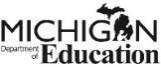 Participant’s First and Last NameTypical Days in Care (circle all that apply)List Times in CareMeals/Snacks Received (circle all that apply)EthnicityRaceMon Tues Wed Thu Fri Sat SunBreakfast		AM Snack	Lunch PM Snack	Supper	Evening SnackMon Tues Wed Thu Fri Sat SunBreakfast		AM Snack	Lunch PM Snack	Supper	Evening SnackMon Tues Wed Thu Fri Sat SunBreakfast		AM Snack	Lunch PM Snack	Supper	Evening SnackMon Tues Wed Thu Fri Sat SunBreakfast		AM Snack	Lunch PM Snack	Supper	Evening Snack